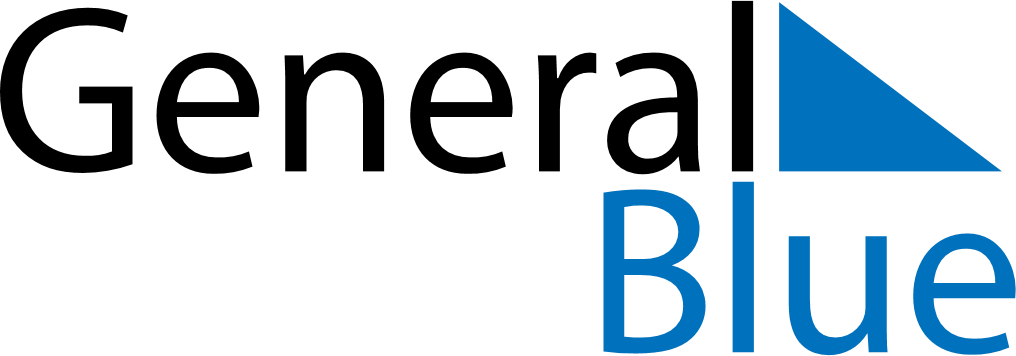 May 2023May 2023May 2023May 2023May 2023May 2023SpainSpainSpainSpainSpainSpainSundayMondayTuesdayWednesdayThursdayFridaySaturday123456Labour Day78910111213Mother’s Day141516171819202122232425262728293031PentecostNOTES